Hillside Lincoln  F10      USA2230				Dan Nyberg								Valley of the Mist FarmDoB	April 26, 2018		4 yr. old bull			7398 Kishwaukee Rd.				Stillman Valley, IL  61084			(815) 218-4442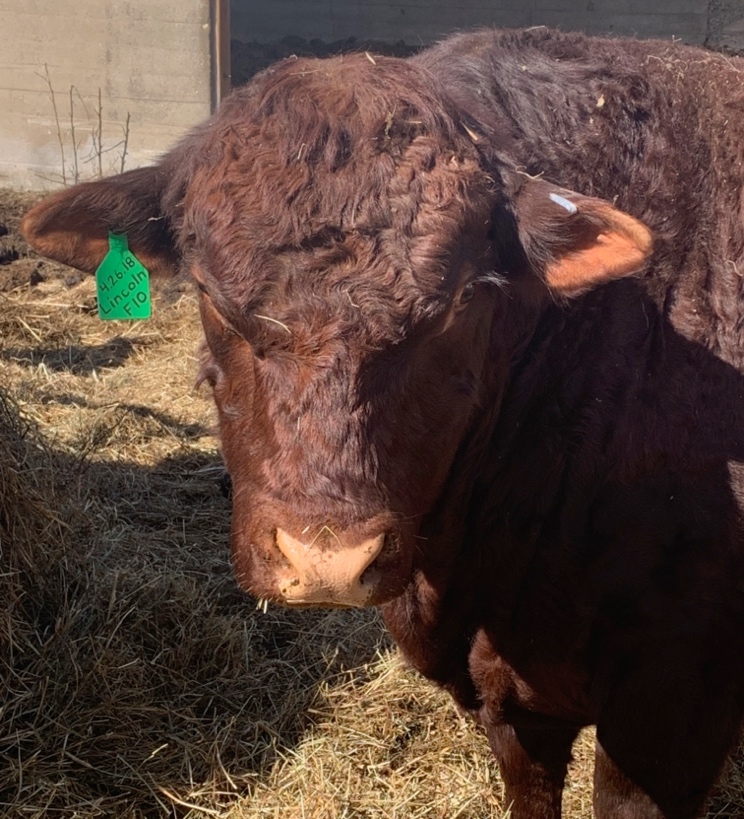 	$4,500 sale price fall 2022Weight on 9.19.21		1,460Height at shoulder		52”Frame Score  			3Homozygous polledPurchased from Daniel Marquardt at Hillside Pastures on 6.10.20Out of Brookviews Z61	Photo March 2, 2022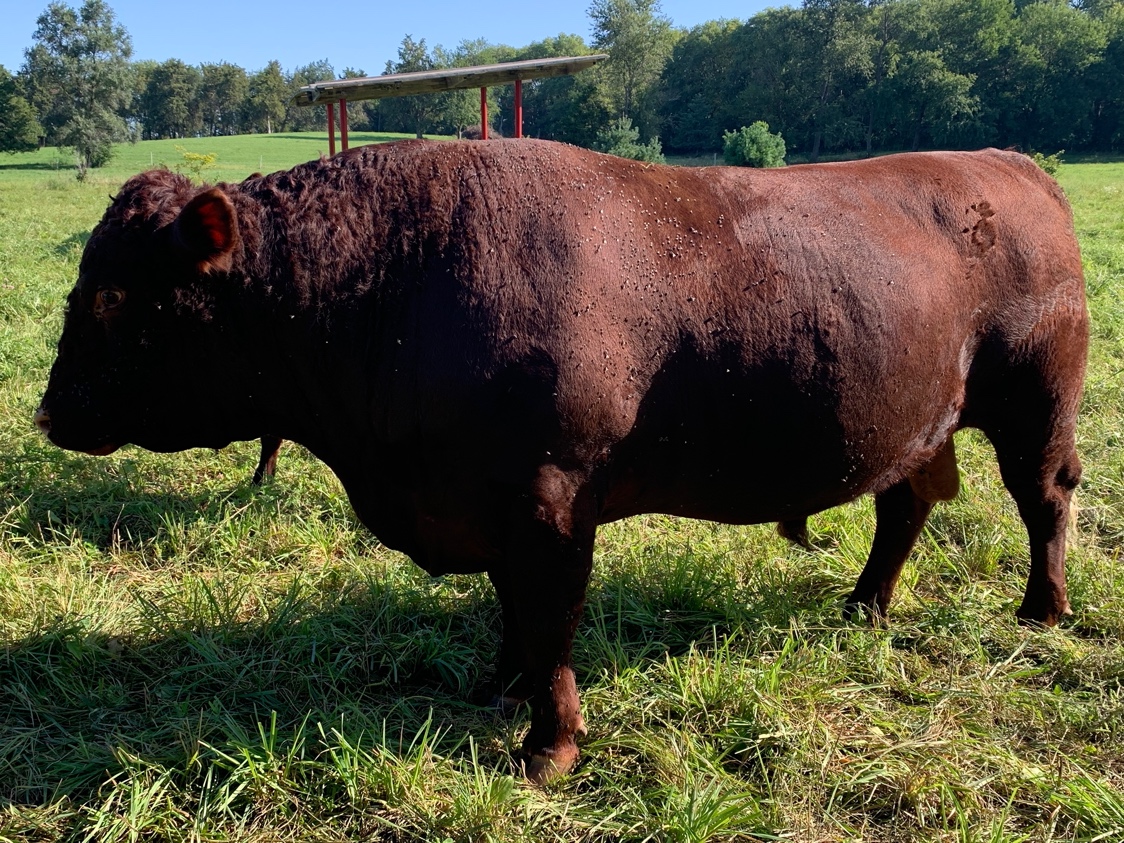 Photo  Aug. 30, 2022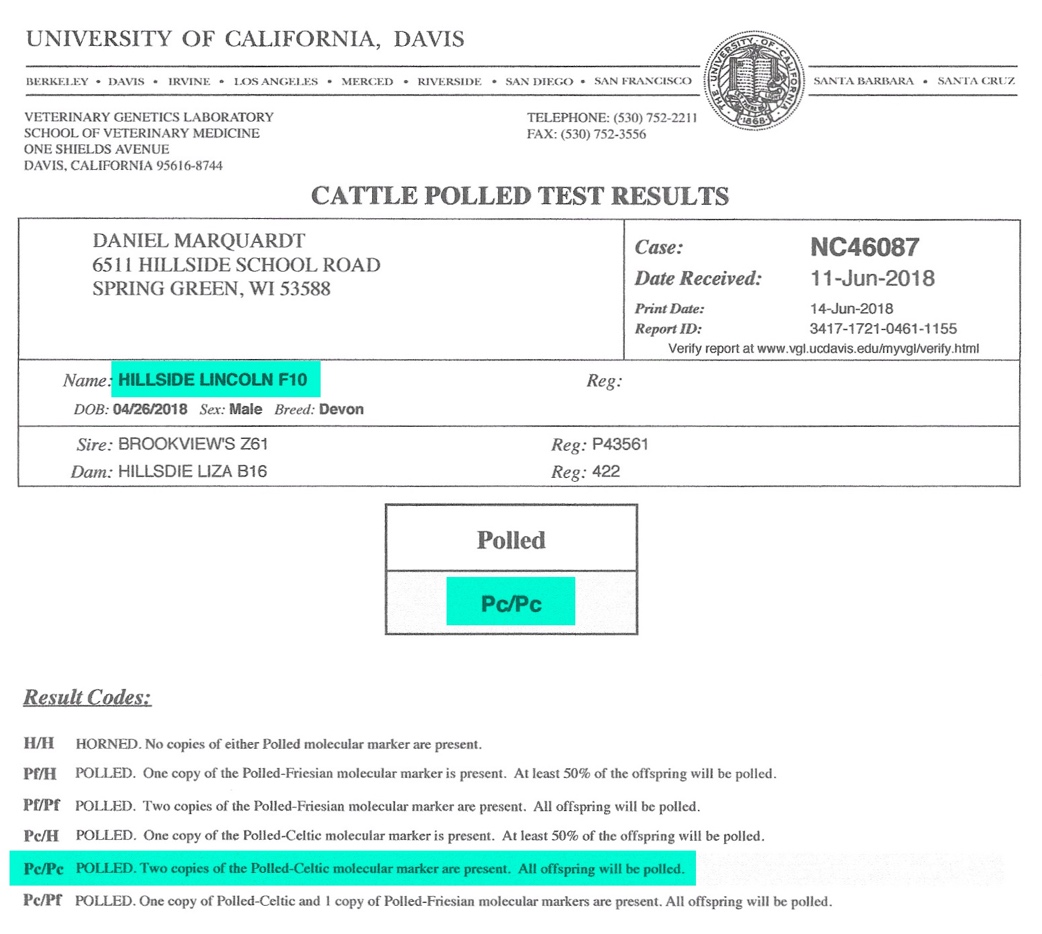 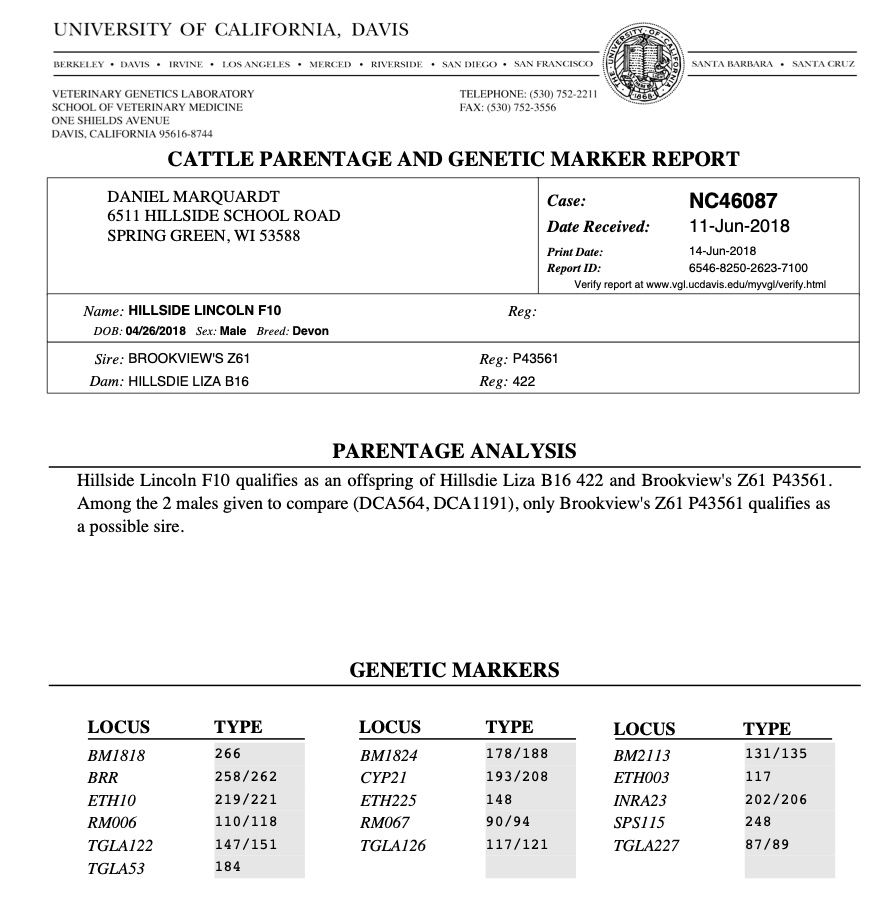 2021 Calves:	4 bulls  /  3 heifers		80 lb ave. birth weight	17 day window2022 Calves:	1 bull  /  4 heifers		84 lb ave. birth weight	30 day windowF10  Hillside Lincoln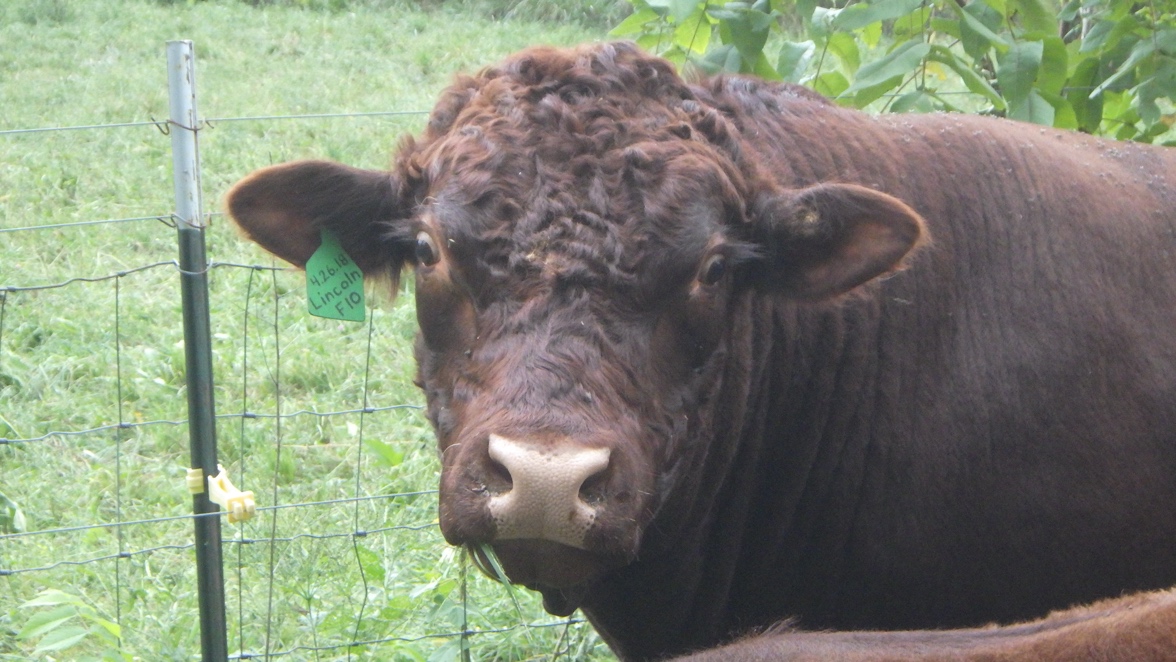 Photo 9.17.21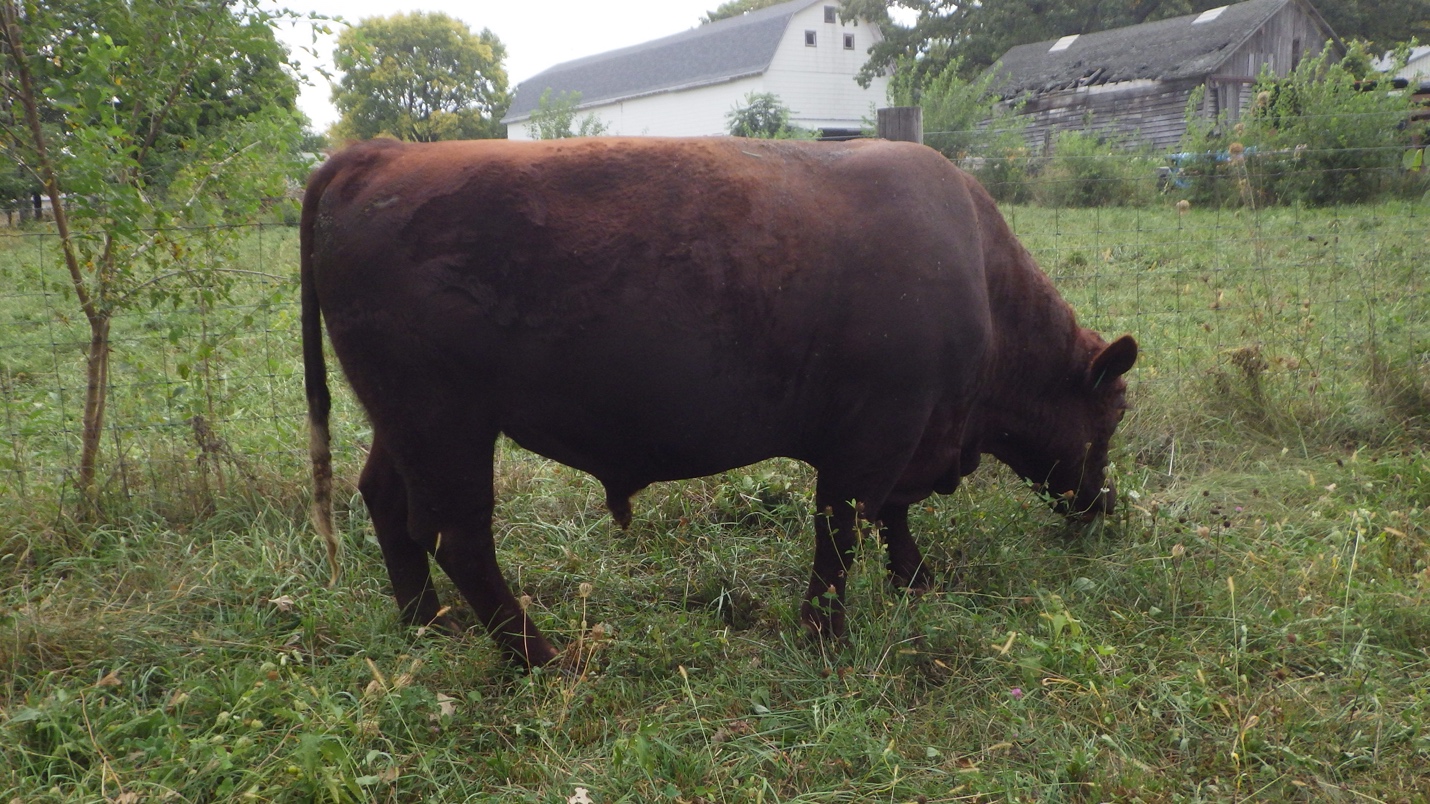 Photo  9.17.21I have been working on downsizing my cows and am finally seeing some good results.   My cows are running in the 1,100 – 1,200 lbs range as mature cows after using the smaller frame score bulls.   Previous to Lincoln I owned Franklin who was also a Frame Score 3 bull – similar size.I am keeping a bull calf of Lincoln’s born in 2021 – J1  Jackson – born to a 13 year old cow who has produced a good healthy calf every year.   J1 Jackson is also homozygous polled – a priority of mine to eliminate dealing with dehorning.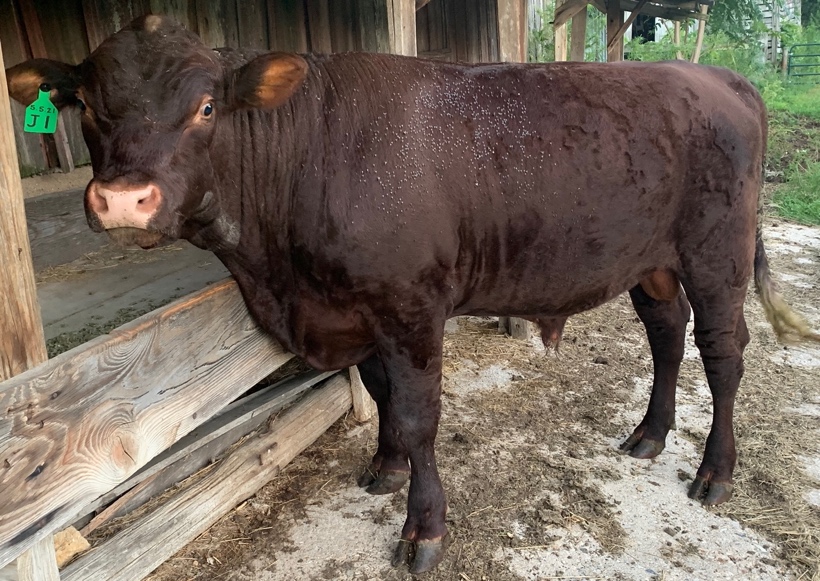 VOM Jacksondob   5.5.21Photo on Aug. 30, 2022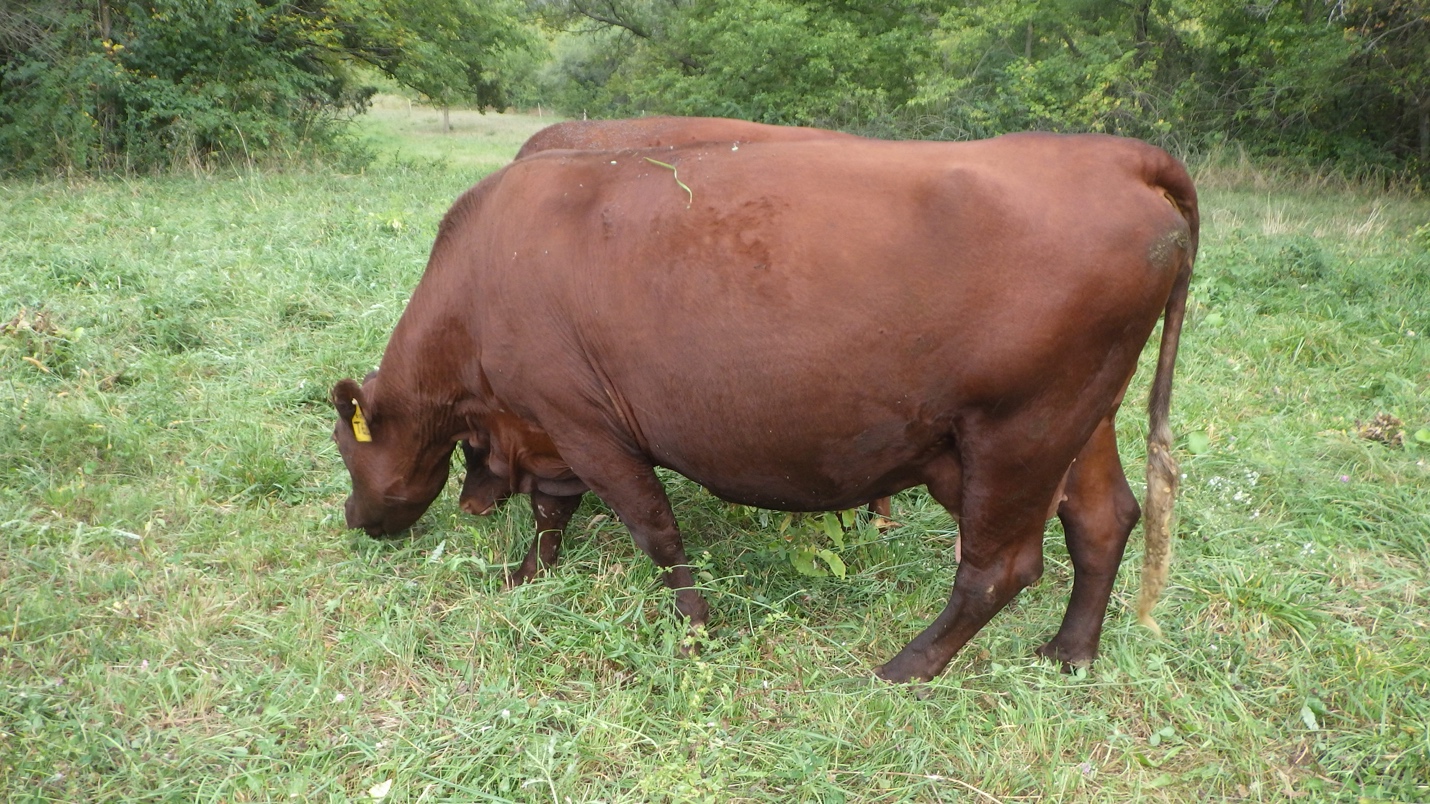 T62 Homestead AshleyDob  6.11.08Jackson’s dam